Пояснительная записка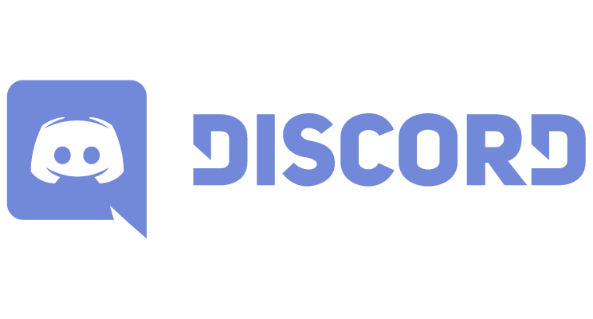 Проект Discord и его особенностиНасардинов Саламбек 8 “А”____________________________________________________I. Общая информацияТема проекта Discord и его особенностиСостав проектаРуководитель: Насардинов Саламбек ДжамаловичКонсультант проектаКоняхин Александр ВалерьевичПроблема проектаИногда приложения такие, как Teams и WhatsApp недостаточны для полной функциональности проведения уроков. Teams или Zoom предназначены только для проведения конференций, а WhatsApp для переписки. Я же собираюсь представить программу в которой нет таких проблем — это Discord.Цель проектаРассказать о приложении Discord, об его функциональности, полезности и преимуществах среди других мессенджеров. Также создание бота для показа расширенных возможностей программы, имея знания программирования.Задачи проектаа)	Предложить альтернативную программу для проведения онлайн-уроков;б)	Показать, как писать простые команды для Discord бота на языке программирования Python.Актуальность проектаНа сегодняшний день рынок искусственного интеллекта и прочих компьютерных технологий стремительно развивается. Поэтому сейчас очень актуально изучать основы программирования и создания ботов.____________________________________________________II. Описание продукта проектаГлавным продуктом моего проекта является Discord-бот. Цель его создания — это показ фундаментальных основ программирования бота на языке Python. Задача состоит в том, чтобы с помощью моего продукта человек, который только начинает изучать Python смог разобраться, с чего нужно начинать создание бота в Discord. В этом и состоит уникальность моего творения. Я не преследую цели создать очень навороченного бота, всё будет максимально упрощённым и понятным пользователю. Бот умеет отвечать на команды и выдавать роли за выбор определённого эмодзи. Ещё намечается сделать обучающий видео-урок, в котором я подробно буду объяснять этапы создания моей роботы. На данный момент продукт полностью готов к использованию. * ____________________________________________________III. Предназначение продукта	Мой продукт предназначен исключительно в образовательных целях. Как уже было описано ранее, главная идея создания такого бота – научить пользователя базовым знаниям ООП. В результате, после изучения моего продукта юзер начнёт разбираться и создавать простые команды для бота, такие как: выдача ролей, отправка сообщений в чат и создание эмбедов (что-то вроде таблицы).IV. Критерии оцениванияОценка «2» - бот и видеоклип не готовы к защите проекта;Оценка «3» - продукт готов, но нет ознакомительного видео;Оценка «4» - создан продукт и обучающее видео. После ознакомления с продуктом юзер не смог понять часть информации, которая была показана в ролике и у него остались вопросы;Оценка «5» - продукт и видеозапись подготовлены к защите. После просмотра у человека не возникает никаких вопросов, и он осваивает весь материал.____________________________________________________Примечания1. В разработке также находятся функции музыкального бота, которые могут быть добавлены в основной продукт. 